「わたしの地域分析シート！」人口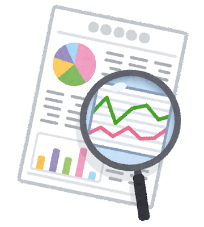 高齢化率面積近隣市町村地域の弱み地域の強み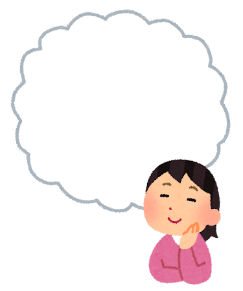 